Pega MarketingImplementation Workbook 7.31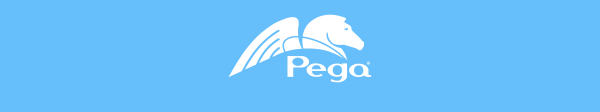 © 2017Pegasystems Inc., Cambridge, MAAll rights reserved.TrademarksFor Pegasystems Inc. trademarks and registered trademarks, all rights reserved. All other trademarks or service marks are property of their respective holders.For information about the third-party software that is delivered with the product, refer to the third-party license file on your installation media that is specific to your release.NoticesThis publication describes and/or represents products and services of Pegasystems Inc. It may contain trade secrets and proprietary information that are protected by various federal, state, and international laws, and distributed under licenses restricting their use, copying, modification, distribution, or transmittal in any form without prior written authorization of Pegasystems Inc.This publication is current as of the date of publication only. Changes to the publication may be made from time to time at the discretion of Pegasystems Inc. This publication remains the property of Pegasystems Inc. and must be returned to it upon request. This publication does not imply any commitment to offer or deliver the products or services described herein.This publication may include references to Pegasystems Inc. product features that have not been licensed by you or your company. If you have questions about whether a particular capability is included in your installation, please consult your Pegasystems Inc. services consultant.Although Pegasystems Inc. strives for accuracy in its publications, any publication may contain inaccuracies or typographical errors, as well as technical inaccuracies. Pegasystems Inc. shall not be liable for technical or editorial errors or omissions contained herein. Pegasystems Inc. may make improvements and/or changes to the publication at any time without notice.Any references in this publication to non-Pegasystems websites are provided for convenience only and do not serve as an endorsement of these websites. The materials at these websites are not part of the material for Pegasystems products, and use of those websites is at your own risk.Information concerning non-Pegasystems products was obtained from the suppliers of those products, their publications, or other publicly available sources. Address questions about non-Pegasystems products to the suppliers of those products.This publication may contain examples used in daily business operations that include the names of people, companies, products, and other third-party publications. Such examples are fictitious and any similarity to the names or other data used by an actual business enterprise or individual is coincidental.This document is the property of:Pegasystems Inc.One Rogers Street Cambridge, MA  02142-1209USAPhone: 617-374-9600Fax: (617) 374-9620www.pega.com DOCUMENT: Pega Marketing Implementation WorkbookSOFTWARE VERSION: 7.31PUBLISHED: Monday, November 06, 2017Feedback If you have suggestions or comments for how we can improve our materials, send an email to AppDocBug@pega.com.CONTENTSImplementation planning workbook	5Initiation stage worksheets	6Creating the application	7Delivery stage worksheets	9Integration	10Business issues and groups	11Customer class and associated entities	12Prospect class	13Data model	14Security and organization structure	15Security model	15Organization structure	16Reporting	17Email and SMS account information	18Apps for use with push notifications	21Implementation planning workbook This workbook is designed to help you define and document implementation requirements, and it is intended to be used with the "Initiation stage" and "Delivery stage" sections of the Implementation Guide. Some decisions will be made during your ongoing Direct Capture of Objectives (DCO) sessions, in the Delivery stage. This workbook includes the following sections: Initiation stage worksheetsDelivery stage worksheetsInitiation stage worksheetsUse the following worksheets to define requirements during the Initiation stage of a product implementation: Creating the applicationCreating the applicationThe New Application wizard helps you create your application quickly. Use this worksheet to plan how you will complete each of the fields before you run the wizard. Application settingsCase typesChannelsData typesSelling modeDelivery stage worksheetsUse the following worksheets to define requirements during the Delivery stage of the implementation: IntegrationBusiness issues and groupsCustomer class and associated entitiesProspect classData modelSecurity and organization structureReportingApps for push notificationsIntegrationThe worksheets included in this section are for planning integration points. Business issues and groupsUse the following worksheet to define the business issues and groups for your decisioning hierarchy.Customer class and associated entitiesUse this worksheet to plan your customer class extension.Prospect classUse this worksheet to plan your prospect class extension. Data modelUse this worksheet to identify which data types you want to associate with your application, source system for the data, how to connect to that source, property name and type (for example, Text, Integer, TrueFalse).Security and organization structureThe worksheets included in this section are for planning security and identifying the organization structure. Security modelAuthenticationAuthorizationOrganization structureDivisions and UnitsReportingThis worksheets included in this section are for planning reporting requirements. Report inventoryDashboard reportsEmail and SMS account informationUse this worksheet to identify email and SMS account information for your outbound and inbound transactions. The Pega-provided email accounts are both configured as outbound email accounts.Outbound email transactionsOutbound email transactionsOutbound SMS transactionsInbound SMS transactionsApps for use with push notificationsUse this worksheet to identify apps to register for use with push notification. AppsSettingValueApplication type<application type>Application name<user-defined application name>Use Customer Decision Hub?<yes or no>Application case types to include (or ALL)Channels to include (or ALL)Application data types to include (or ALL)Selling mode for your implementationYes / NoMixed mode (B2B & B2C)Business-to-business (B2B)Business-to-consumer (B2C)System of record Data neededInt. ExistsProtocolBusiness issueBusiness groups<name of business issue><business group 1><business group 2>Customer class name: <class name>Associated entities:<entity name><entity name>Customer class key: <property name>Prospect class name: <class name>Prospect class ruleset: <ruleset name>Prospect list structure:Column nameProperty name<COLUMN_NAME><.PropertyName><COLUMN_NAME><.PropertyName>Data type: <your data type>Data type: <your data type>Data type: <your data type>Data type: <your data type>Source system: <your system of record>Source system: <your system of record>Source system: <your system of record>Source system: <your system of record>Protocol: <method of connecting; ex. SOAP>Protocol: <method of connecting; ex. SOAP>Protocol: <method of connecting; ex. SOAP>Protocol: <method of connecting; ex. SOAP>Property nameSource field nameTypeSizeAuthentication scheme Access group Portal Roles DivisionsUnitsPurposeSourceRecipientFrequency Key metricReportAdd/Remove?FormatExamples: Pie Chart, Bar GraphAccount name: DefaultAccount name: DefaultEmail provider: <your email provider name>Email provider: <your email provider name>Sender settingsSender settingsSettingValueFull name<name>From*<value@co.com>User ID<value@co.com>Password<password>Reply to<value@co.com>Host (SMTP)*<hostname>Port<number>Use SMTPS<yes or no>Message signing: Keystore instance<value>Message signing: Certificate alias<value>Account name: PegaMKT-WorkAccount name: PegaMKT-WorkEmail provider: <your email provider name>Email provider: <your email provider name>Sender settingsSender settingsSettingValueFull name<name>From*<value@co.com>User ID<value@co.com>Password<password>Reply to<value@co.com>Host (SMTP)*<hostname>Port<number>Use SMTPS<yes or no>Message signing: Keystore instance<value>Message signing: Certificate alias<value>Account name: DefaultAccount name: DefaultSettingValueSetup settingsSetup settingsAccount name*<name>Host address*<host address>Host port*<number>User ID*<ID>Password<password>Test number*<number>Sender's number<number>Maximum connections<number>Advanced settingsAdvanced settingsUnit cost*<N.NN format>Source TON<number>Source NPI<number>Response timeout in seconds<seconds>Max number of retries<number>Character encoding type<encoding type>Reconnect on disconnect?<yes or no>Additional settings (SMPP properties)Additional settings (SMPP properties)<Name><value><Name><value>SettingValueSetup settingsSetup settingsAccount name*<name>Host address*<host address>Host port*<number>Inbox address*<address>Host IP address*<address>User ID<ID>Password<password>Reconnect time in seconds<number>Response timeout in seconds<number>Maximum connections<number>Additional settings (SMPP properties)Additional settings (SMPP properties)<Name><value><Name><value>App name: <your app name>App name: <your app name>Description <you app description>Description <you app description>Platform <Android or iOS>Platform <Android or iOS>Unique ID <your app ID>Unique ID <your app ID>Android appAndroid appSettingValueGoogle key<value>iOS appiOS appSettingValueApp certificate<choose file>Certificate name<name>Certificate password<password>Certificate type<Production or Development>Monitor Apple's notification feedback service?<yes or no>